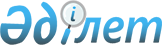 О внесении изменений в решение районного маслихата от 21 декабря 2017 года № 175 "Об утверждении бюджета Акжарского сельского округа на 2018-2020 годы"
					
			С истёкшим сроком
			
			
		
					Решение Хромтауского районного маслихата Актюбинской области от 5 декабря 2018 года № 251. Зарегистрировано Управлением юстиции Хромтауского района Департамента юстиции Актюбинской области 5 декабря 2018 года № 3-12-188. Прекращено действие в связи с истечением срока
      В соответствии со статьей 6 Закона Республики Казахстан от 23 января 2001 года "О местном государственном управлении и самоуправлении в Республике Казахстан" и статьей 109-1 Бюджетного Кодекса Республики Казахстан от 4 декабря 2008 года, Хромтауский районный маслихат РЕШИЛ:
      1. Внести в решение районного маслихата от 21 декабря 2017 года № 175 "Об утверждении бюджета Акжарского сельского округа на 2018-2020 годы" (зарегистрированное в реестре государственной регистрации нормативных правовых актов № 5809, опубликованное 18 января 2018 года в районной газете "Хромтау") следующие изменения:
      в пункте 1:
      в подпункте 1):
      доходы - цифры "44 631" заменить цифрами "43 731";
      в том числе:
      поступления трансфертов - цифры "42 431" заменить цифрами "41 531";
      в подпункте 2):
      затраты - цифры "44 631" заменить цифрами "43 731".
      2. Приложение 1 к указанному решению изложить в новой редакции согласно приложению к настоящему решению.
      3. Государственному учреждению "Аппарат Хромтауского районного маслихата" в установленном законодательством порядке обеспечить:
      1) государственную регистрацию настоящего решения в Управлении юстиции Хромтауского района;
      2) направление настоящего решения на официальное опубликование в периодических печатных изданиях и Эталонном контрольном банке нормативных правовых актов Республики Казахстан;
      3) размещение настоящего решения на интернет-ресурсе Хромтауского районного маслихата.
      4. Настоящее решение вводится в действие с 1 января 2018 года. Бюджет Акжарского сельского округа на 2018 год 
					© 2012. РГП на ПХВ «Институт законодательства и правовой информации Республики Казахстан» Министерства юстиции Республики Казахстан
				
      Председатель сессии Хромтауского районного маслихата 

Г. Третьяк

      Секретарь Хромтауского районного маслихата 

Д. Мулдашев
Приложениек решению районного маслихатаот 28 ноября 2018 года № 251Приложение № 1к решению районного маслихатаот 21 декабря 2017 года № 175
категория
группа
подгруппа
наименование
сумма (тысяч тенге)
1. Доходы
43 731
1
Налоговые поступления
2 200
01
Подоходный налог
1 020
2
Индивидуальный подоходный налог
1 020
03
Социальный налог
0
1
Социальный налог
0
04
Налоги на собственность
1 180
1
Налоги на имущество
80
3
Земельный налог
300
4
Налог на транспортные средства
800
5
Единый земельный налог
0
05
Внутренние налоги на товары, работы и услуги
0
2
Акцизы
0
3
Поступления за использование природных и других ресурсов
0
4
Сборы за ведение предпринимательской и профессиональной деятельности
0
5
Налог на игорный бизнес
0
08
Обязательные платежи, взимаемые за совершение юридически значимых действий и (или) выдачу документов уполномоченными на то государственными органами или должностными лицами
0
1
Государственная пошлина
0
2
Неналоговые поступления
0
01
Доходы от государственной собственности
0
5
Доходы от аренды имущества, находящегося в государственной собственности
0
04
Штрафы, пени, санкции, взыскания, налагаемые государственными учреждениями, финансируемыми из государственного бюджета, а также содержащимися и финансируемыми из бюджета (сметы расходов) Национального Банка Республики Казахстан 
0
1
Штрафы, пени, санкции, взыскания, налагаемые государственными учреждениями, финансируемыми из государственного бюджета, а также содержащимися и финансируемыми из бюджета (сметы расходов) Национального Банка Республики Казахстан 
0
06
Прочие неналоговые поступления
0
1
Прочие неналоговые поступления
0
3
Поступления от продажи основного капитала
0
4
Поступления трансфертов
41 531
02
Трансферты из вышестоящих органов государственного управления
41 531
1
Целевые текущие трансферты
0
2
Целевые трансферты на развитие
0
3
Субвенции
41 531
функциональная группа
функциональная подгруппа
администратор бюджетных программ
программа
наименование
сумма (тысяч тенге)
ІІ. Затраты
43 731
01
Государственные услуги общего характера
17 747
1
Представительные, исполнительные и другие органы, выполняющие общие функции государственного управления
17 747
124
Аппарат акима города районного значения, села, поселка, сельского округа
17 747
001
Услуги по обеспечению деятельности акима района в городе, города районного значения, поселка, села, сельского округа
17 747
022
Капитальные расходы государственного органа
0
04
Образование
18 377
1
Дошкольное воспитание и обучение
18 377
124
Аппарат акима города районного значения, села, поселка, сельского округа
18 377
004
Дошкольное воспитание и обучение и организация медицинского обслуживания в организациях дошкольного воспитания и обучения
18 377
06
Социальная помощь и социальное обеспечение
941
2
Социальное помощь
941
124
Аппарат акима города районного значения, села, поселка, сельского округа
941
003
Оказание социальной помощи нуждающимся гражданам на дому
941
07
Жилищно-коммунальное хозяйство
4 177
3
Благоустройство населенных пунктов
4 177
124
Аппарат акима района в городе, города районного значения, поселка, села, сельского округа
4 177
008
Освещение улиц в населенных пунктах
1 500
009
Обеспечение санитарии населенных пунктов
2 027
011
Благоустройство и озеленение населенных пунктов
647
12
Транспорт и коммуникации
0
1
Автомобильный транспорт
0
124
Аппарат акима города районного значения, села, поселка, сельского округа
0
013
Обеспечение функционирования автомобильных дорог в городах районного значения, селах, поселках, сельских округах
0
045
Капитальный и средний ремонт автомобильных дорог в городах районного значения, селах, поселках, сельских округах
0
13
Прочие
2 492
9
Прочие
2 492
124
Аппарат акима города районного значения, села, поселка, сельского округа
2 492
040
Реализация мероприятий для решения вопросов обустройства населенных пунктов в реализацию мер по содействию экономическому развитию регионов в рамках Программы развития регионов до 2020 года
2 492
15
Трансферты
0
1
Трансферты
0
124
Аппарат акима города районного значения, села, поселка, сельского округа
0
V. Дефицит (профицит) бюджета
0
VI. Финансирование дефицита (использование профицита) бюджета
0